Aviso Para Apresentação de CandidaturaS N.º 01/SAMA2020/2018Sistema de APOIO À Transformação digital da ADMINISTRAÇÃO PÚBLICA(SATDAP)FICHA DE ADESÃOOperação Pré-formatada CDisponibilização de novos serviços nos Espaços CidadãoOperações de Modernização (PI 2.3) e Capacitação (PI 11.1) da Administração pública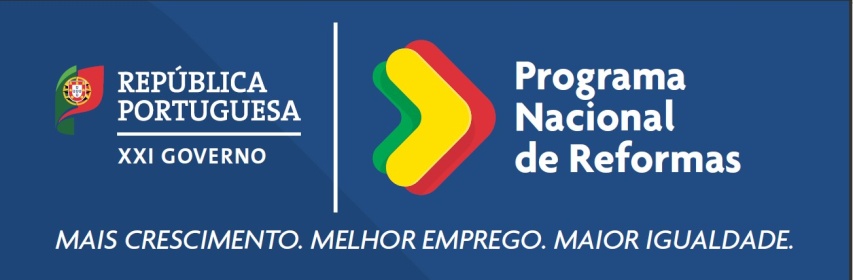 FICHA DE ADESÃO À OPERAÇÃO PRÉ-FORMATADA CA adesão a esta operação implica que o organismo promotor se proponha integrar um ou vários dos seus sistemas na plataforma de Mediação de Cidadania do Espaço Cidadão (EC-MC), com o objetivo de disponibilizar serviços nos Espaços de Cidadão, vinculando-se à informação supra referida, bastando disponibilizar a informação adicional solicitada na Ficha de Adesão.NÍVEL DE ADESÃO* ObrigatórioIDENTIFICAÇÃO E DESCRIÇÃO ATUAL DOS SERVIÇOSDeverão claramente ser identificados os serviços a disponibilizar, os seus destinatários, e a forma como o serviço é atualmente disponibilizado.CARATERIZAÇÃO ADICIONALNível de AdesãoS/NIntegração de serviço*Módulo de gestão de fluxos financeirosDesmaterialização de serviçoAdequação dos sistemas centraisServiçoDestinatáriosDestinatáriosForma como o serviço é disponibilizado e nível de desmaterializaçãoServiçoDescriçãoQuantificaçãoForma como o serviço é disponibilizado e nível de desmaterializaçãoEx: Renovação de Cartas de conduçãoCondutores500.000Apenas nos serviços de atendimento do IMT. Processo não se encontra desmaterializado.Arquitetura e especificações técnicas e funcionais dos sistemas a desenvolverPlano de comunicação/divulgação institucional (interna e externa) Deverá ser apresentado o plano detalhado, evidenciando como cada operação será objeto de comunicação e divulgação.Identificação de recursos humanos e técnicos envolvidosEquipa de projeto – Deverá ser indicado o n.º de elementos internos e externos ao organismo que integrarão a equipa de projeto, indicando o seu perfil, competências e responsabilidades, na fase de execução e de exploração. A equipa deverá integrar elementos com perfil técnico e com perfil funcional, considerando as componentes englobadas na implementação da operação, devendo ser identificado um ponto focal na entidade, responsável por articular questões ligadas à implementação da operação.Atividades e investimentoCalendarizaçãoCalendarizaçãoInvestimentoInvestimentoInvestimentoAtividades e investimentoData de inícioData de fimDescriçãoValor a candidatarCustos de manutenção / APV1 - Efetuar levantamento detalhado de requisitos do processo/serviço /documento(s)Serviços2 - Definir detalhadamente requisitos e especificações técnicas/tecnológicas, infraestruturais e funcionais, considerando, nomeadamente, as opções disponíveis para implementação técnica:Consumo de webservices;Utilização de janela de integração;Serviços3 - Proceder à reengenharia e desmaterializar o processo/serviço/documento(s)Serviços4 - Implementar solução, concretizando, nomeadamente:Verificação de integração no EC-MC;Desenvolvimento/alteração/atualização de sistemas de informação na entidade;ServiçosHardwareSoftware5 - Avaliar a necessidade de alterações legislativasServiços6 - Realizar testes de integração e testes funcionais, considerando ações corretivas resultantes de testesServiços- Concretizar o roll out, nomeadamente:Implementação de ações corretivas resultantes de testes;Registo de entidade na plataforma e criação de utilizadores associados; Acompanhamento de lançamento;Disponibilização de entregáveis (relatório de projeto);Serviços8 – Efetuar comunicação/divulgação interna e externa, nomeadamente junto dos destinatáriosPromoção e divulgação